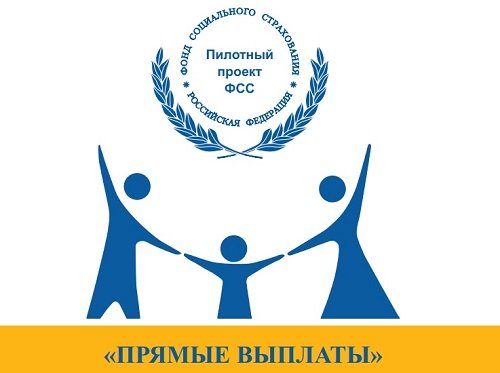 Уважаемый Страхователь!Во избежание возвратов кредитными организациями сумм пособий, необходимо: при подаче работником заявления для назначения и выплаты пособий за счет средств Фонда социального страхования (способ получения карта МИР) проверять достоверность номера карты МИР (перевыпуск карты в связи с утерей, кражей, изменением персональных данных влечет изменение номера карты).За предоставление страхователем недостоверных сведений предусмотрена административная ответственность!ГУ – Кузбасское региональное отделение Фонда социального страхования РФТелефон горячей линии (384-2) 78-07-91